Narrative Writing: 
Pre-IB Task Overview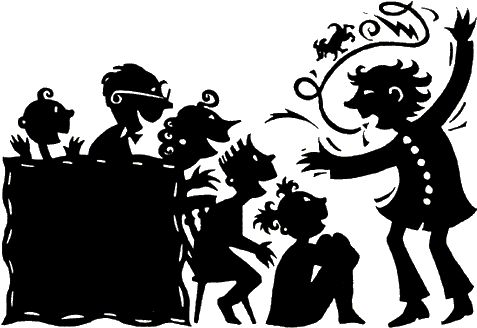 For this common task, students will use a visual image of 
their choice as their source of inspiration for an original narrative. Options: Students may choose from the following options…To compose their own historical fiction based on a historical photograph, using what they learn about the time, place, events, etc.To create a work of fiction, taking inspiration from a painting of landscapes to inspire the setting or a portraits to influence a scene that focus on character development.To compose a work of non-fiction that accompanies a photograph they own about an event in their own lives. Required Narrative Elements: This task requires students to concentrate on developing the use of:Captivating hook that engages the readerTelling details Sensory language (use of the senses to help the reader see, feel, etc.)Figurative language (simile, personification, metaphor, alliteration, etc.)Syntax: Students must also use both a dependent clause and an adjective phrase correctly Note: Examples of each of these, and a note about your purpose in using each, must be highlighted in the final draft and labeled neatly on the final paper copy, in the right-hand margin, in pen.Scoring: This task requires students to develop a substantial piece of writing that goes through all stages of the writing process.  Scores for this task will also be reported to MCPS and the county rubric will be used rather than a Pre-IB rubric. This assignment will go through the stages of the writing process, allowing students to receive feedback and make revisions. The final draft will be worth 100 points.Product Expectations:A substantial response (minimum:  500 words -- two typed pages).A scene demonstrating original thinking, inspired by a visual imageIncorporation of multiple elements of narrative writing, including an engaging hook, telling details, sensory language, figurative language, dependent clause, and adjective phraseInclude varied sentence structure (1 sentence with an opening adjective phrase and 1 sentence with a dependent clause). Please highlight and labelDemonstration of the qualities outlined in the county rubric (available at: msmauer.com)Due Dates/Deadlines:Item:Due:Rough draft: at least two, typed, double-spaced pages, in a Google doc, shared with at least two peers (enrolled in Pre-IB) and with Ms. Mauer; 20 points HW10.24 (Deadline the same day since your draft is necessary for feedback)Final draft: at least 750 words, carefully edited and proofread, revised for content (based on feedback) and submitted as a PAPER copy at the beginning  of class; 100 evaluative pointsDue: 10.26Deadline: 10.27 (Since this is the end of the marking 
period, exceptions can NOT be made for deadline.)